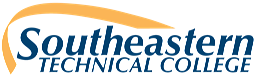 Part-Time Instructional LeadThe Instructional Lead reports to the Executive Director of Adult Education serves as part of the Administrative Team of the Adult Education Department; evaluates Adult Education instructors through classroom observations; maintains current policies, procedures and state or federal laws that may impact department initiatives; coordinates professional development for instructors; supervises the implementation of curriculum and instructional services; participates in recruitment and retention efforts.Key ResponsibilitiesEvaluates instructors at scheduled intervals through classroom observations; makes suggestions for needed adjustments as needed; ensures the appropriate Standards are beingtaught.Coordinates the development and implementation of Lesson Plans.Assist with plans for student Retention, Recruitment and Marketing the program.Uses GALIS data to monitor instructional benchmarks.Participates in monthly Administrative Team meetings.Under the supervision of the Program Administrator, assist with organizing the SDA Plan of Work to meet Federal NRS goals and negotiated target outcomes.Coordinate, plan and conduct local professional development for Instructors.Attend required Technical College System of Georgia Office of Adult Education meetings and training.Oversees the maintenance of student records.Assist instructors in whatever capacity they need help.Supervise the Exceptional Adult Georgian in Literacy Education (EAGLE) delegate local competition.CompetenciesKnowledge of state and federal adult education policies, procedures and guidelines.Preparing reports.BlackboardData analysis skillsStrategic planningOral and written communication skillsMinimum RequirementsBachelor’s degree in education, business administration or related field and three years of    experience in adult education, supervisory experience in an educational setting and curriculum. APPLICATION PROCEDURES:  All application packets MUST be completed via the Online Job Center.  As part of the application process, interested candidates will also be required to upload other documents such as a resume and transcripts (see job center listing for more details).  For more information regarding this position or application instructions, please contact Susan Cross, Executive Director of Adult Education at (478) 289-2257 or scross@southeasterntech.edu.As set forth in its student catalog, Southeastern Technical College does not discriminate on the basis of race, color, creed, national or ethnic origin, sex, religion, disability, age, political affiliation or belief, genetic information, veteran status, or citizenship status (except in those special circumstances permitted or mandated by law).  Helen Thomas, Section 504 Coordinator, Room 165, (912) 538-3126Melanie G. Walker, Title IX Coordinator, Room 138B, (912) 538-3230